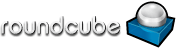 Dobrý den,potvrzuji přijetí objednávkyZítra dopoledne zavolám. S pozdravem

Ing.arch. Tomáš Hořava

HOŘAVA ARCHITEKTI
/ ARCHITECTS

xxxxxxxxxxxxxx
xxxxxxxxxxxxxx
xxxxxxxxxxxxxx
WWW.HORAVA-ARCH.CZPředmětZahradní Město - studie - cenová nabídkaOdesílatelTomas Horava <xxxxxxxxxxx>AdresátRosinová Simona <xxxxxxxxxxxxxx>Datum23.01.2017 16:10PrioritaNormální